Zajęcia komputeroweKlasa IITemat: Wiadomości w intrenecie.Dzięki wyszukiwarce 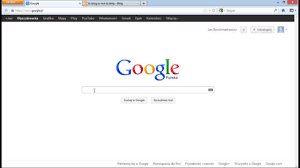 możesz w intrenecie pozyskać wszelkie interesujące Ciebie informacje.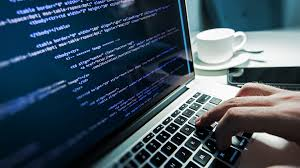 Zadanie dla Ciebie : wyszukaj w intrenecie informacji o zabytkach Pułtuska, kopiuj je i wklej w edytorze tekstu, dołącz do tego obrazy zabytków poprzez ich kopiowanie i wklejanie. Prześlij mi proszę tak zrobioną pracę na adres chmielecka@pokrzywnica.plPowodzenia!!! 